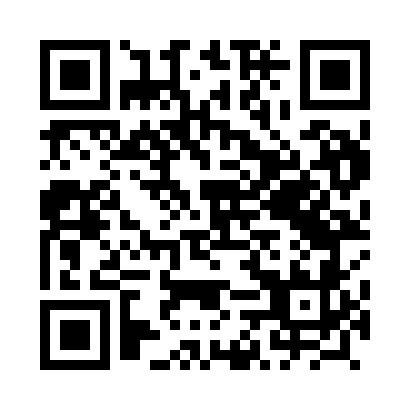 Prayer times for Zawisc, PolandWed 1 May 2024 - Fri 31 May 2024High Latitude Method: Angle Based RulePrayer Calculation Method: Muslim World LeagueAsar Calculation Method: HanafiPrayer times provided by https://www.salahtimes.comDateDayFajrSunriseDhuhrAsrMaghribIsha1Wed2:555:2112:455:528:1010:262Thu2:525:1912:455:538:1210:293Fri2:485:1712:455:548:1410:324Sat2:455:1612:455:558:1510:355Sun2:415:1412:455:568:1710:386Mon2:375:1212:455:578:1810:417Tue2:345:1012:455:588:2010:448Wed2:315:0912:455:598:2110:479Thu2:305:0712:455:598:2310:5110Fri2:295:0512:456:008:2410:5211Sat2:295:0412:456:018:2610:5312Sun2:285:0212:456:028:2810:5313Mon2:275:0112:456:038:2910:5414Tue2:274:5912:456:048:3010:5515Wed2:264:5812:456:058:3210:5516Thu2:264:5612:456:068:3310:5617Fri2:254:5512:456:078:3510:5718Sat2:244:5412:456:078:3610:5719Sun2:244:5212:456:088:3810:5820Mon2:244:5112:456:098:3910:5821Tue2:234:5012:456:108:4010:5922Wed2:234:4912:456:118:4211:0023Thu2:224:4812:456:118:4311:0024Fri2:224:4612:456:128:4411:0125Sat2:214:4512:456:138:4611:0226Sun2:214:4412:456:148:4711:0227Mon2:214:4312:456:148:4811:0328Tue2:204:4212:466:158:4911:0329Wed2:204:4112:466:168:5011:0430Thu2:204:4112:466:168:5211:0431Fri2:204:4012:466:178:5311:05